TricheBraille | LittératieIdentifier les lettres dans le cadre d'un jeu entre pairs pour découvrir la différence entre les consonnes et les voyelles. Tricher pour gagner le jeu !10 min 2 participant(s)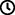 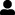 Jouons !Joueur 1Enfonce une brique à l’envers dans la pâte à modeler en déclarant qu’il s’agit d’une « consonne » ou d’une « voyelle ».Joueur 2Si tu penses que le joueur 1 dit la vérité, place une de tes propres briques dans la pâte et déclare « consonne » ou « voyelle ».Si tu ne crois pas le joueur 1, dis « tricheur » et retire la brique pour l’examiner avec lui.Les deux joueursSi l’un des joueurs est pris en train de tricher ou accuse à tort l’autre de tricher, ce joueur doit prendre toutes les briques ayant été jouées (encore sur la pâte à modeler)Le premier à jouer toutes ses briques gagne.Préparation16 briques : mélange de voyelles et de consonnes et 2 autres signes (lettre majuscule et signe numérique)Pâte à modeler2 bolsFaire deux paquets de 8 briques de façon aléatoire et les placer dans les bols.Étaler un gros morceau de pâte à modeler jusqu’à ce qu’il soit plat pour maintenir les briques à l’envers pendant l’activité.Pour bien réussirLes briques sont encastrées dans la pâte à modeler pour les maintenir dans la même position pendant l’activité.Encourager les élèves à jouer à tour de rôle, ce qui peut être difficile pour les jeunes enfants.Demander « Quelle est ta stratégie pour gagner ? ».Variations possiblesAugmenter le nombre de joueurs en distribuant plus de briques.Modifier le nombre et/ou les types de briques.Modifier le nombre de briques inhabituelles (signes de ponctuation).Les enfants vont développer ces compétences holistiques Cognitif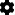 Découvrir la fonction de l’écrit: utiliser le vocabulaire pour nommer les unités de la langue : mot, lettre, syllabe, son, phrase, texte, ligne, majuscule Social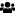 Lire à voix haute Physique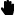 Développer les compétences de suivi tactile : repérer, lire un nombre identifié de mots ou de lettres sur une ligne (par exemple le 4e mot de la ligne 2) Emotionnel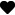 Comprendre les règlesLe saviez-vous ?Les adultes ont un rôle important à jouer pour aider les jeunes enfants à apprendre des jeux, notamment en enseignant les règles et en se relayant.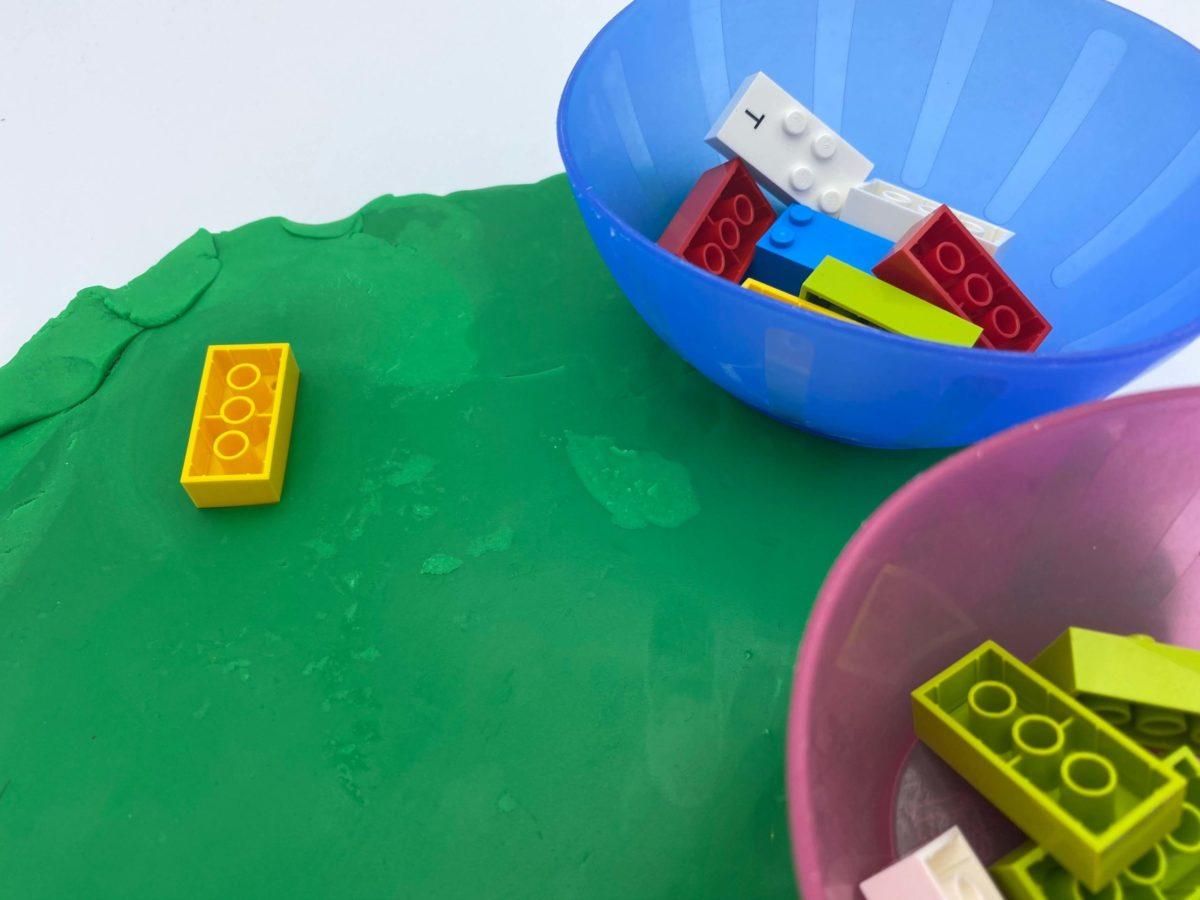 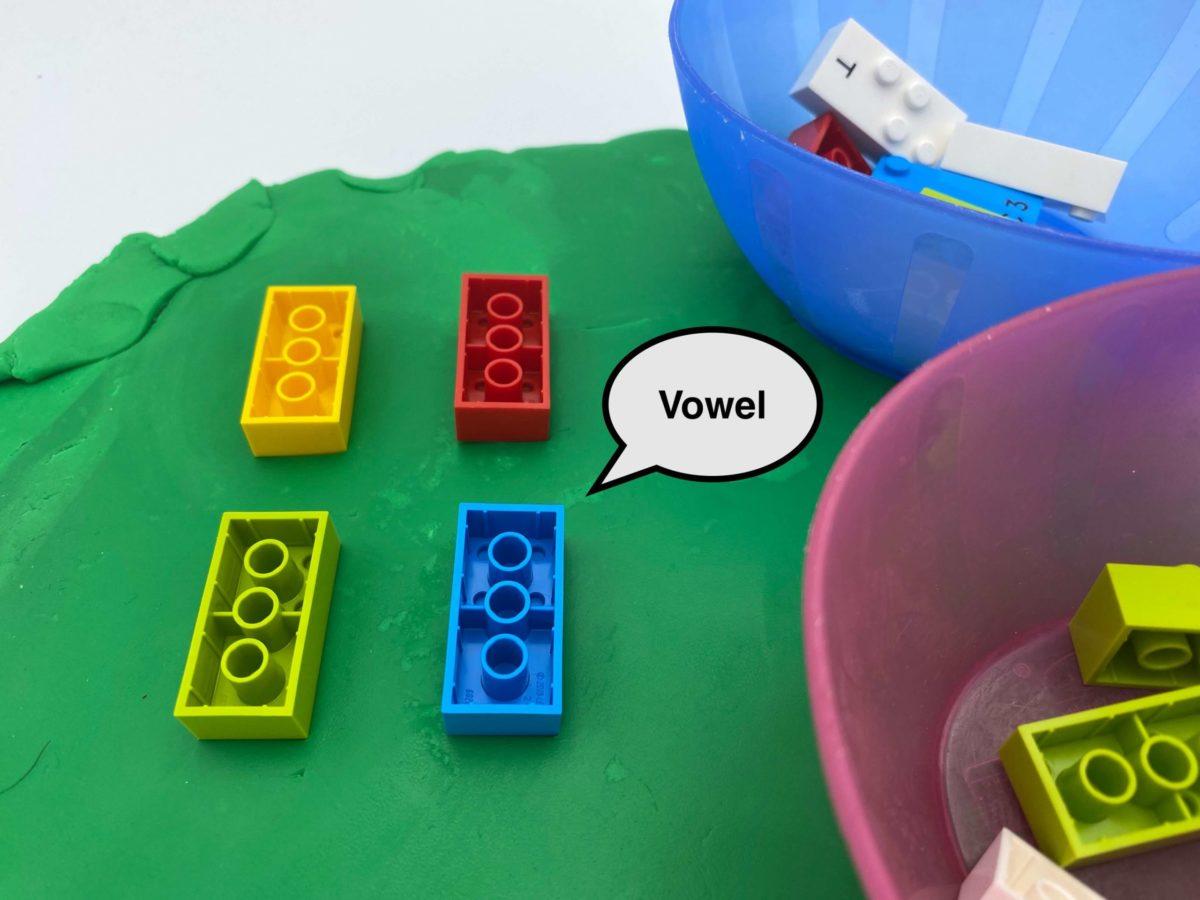 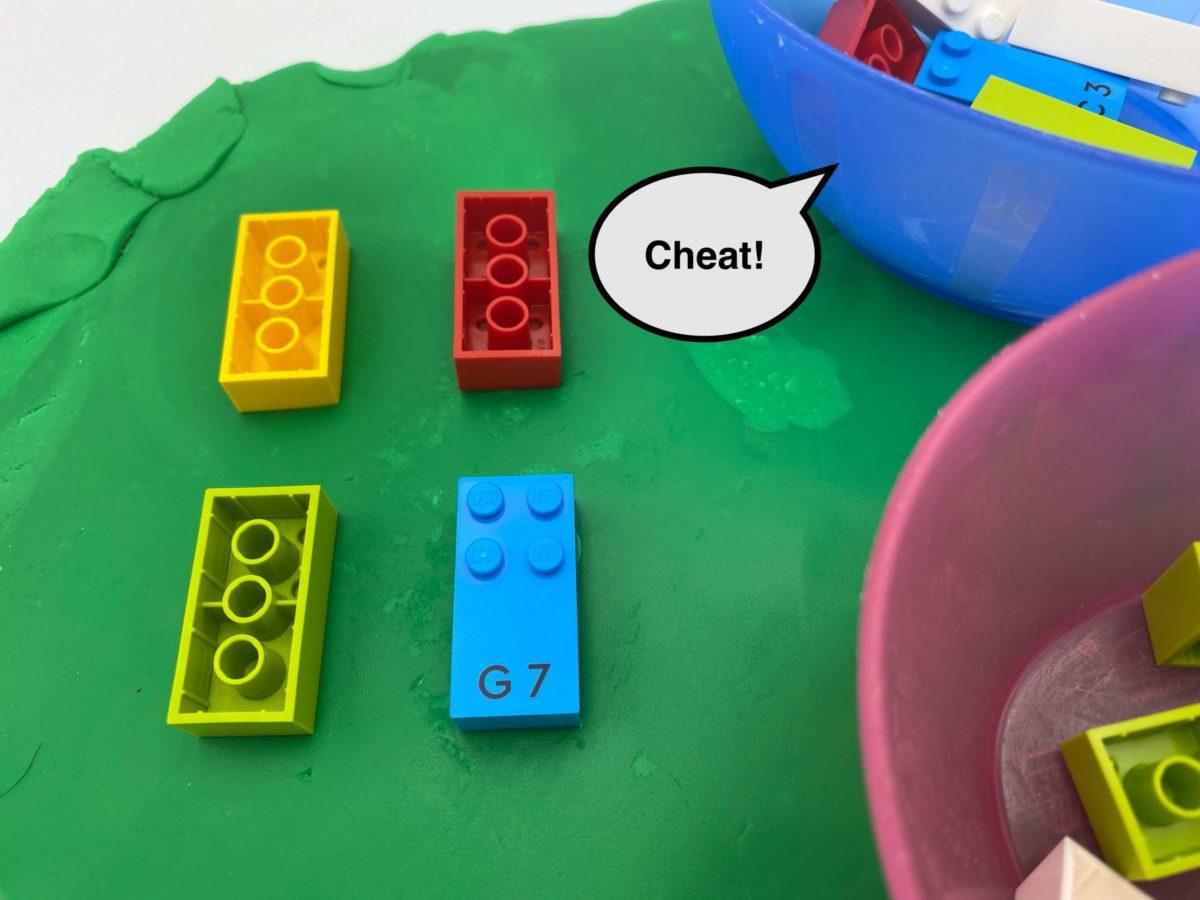 